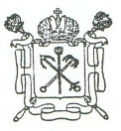 Государственное бюджетное общеобразовательное учреждениеЛицей № 445 Курортного района Санкт-ПетербургаУтверждаюДиректор ГБОУ лицея № 445 ___________И.Н. УсачеваПлан работы Школьной службы медиацииГБОУ лицей № 445на 2018-2019 учебный год
Цели:- распространение среди участников образовательного процесса цивилизованных форм разрешения споров и конфликтов (восстановительная медиация, переговоры и другие способы);- помощь участникам образовательного процесса в разрешении споров и конфликтных ситуаций на основе принципов и технологии восстановительной медиации;- организация в образовательном учреждении не карательного реагирования на конфликты, проступки, противоправное поведение и правонарушения несовершеннолетних на основе принципов и технологии восстановительной медиации.Задачи:- проведение программ восстановительного разрешения конфликтов (восстановительных медиаций, «кругов сообщества», «школьных восстановительных конференций», «семейных конференций») для участников споров, конфликтов и противоправных ситуаций;- обучение учащихся и других участников образовательного процесса цивилизованным методам урегулирования конфликтов и осознания ответственности; сократить общее количество конфликтных ситуаций, в которые вовлекаются дети.- организация просветительных мероприятий и информирование участников образовательного процесса о миссии, принципах и технологии восстановительной медиации-повысить эффективность ведения профилактической и коррекционной работы, направленной на снижение проявления асоциального поведенияобучающихся;Исполнитель                                                                                         Е.В. Гринева№Наименование мероприятияСроки проведенияОтветственныеКорректирование состава инициативной группысентябрьРуководитель службы школьной медиацииЧлены службы школьной медиацииПланирование работы СШМ на период с 01.09.2018 г. – 31.05.2019 г.сентябрьРуководитель службы школьной медиацииОбучение  подростков-медиаторов для работы в школьной службе примирения по программе «Учимся разрешать конфликты»В течение года.Педагог–психологФормирование запросов классных руководителейВ течение годаПедагог–психолог
Классные руководители5.Работа с обращениямипо мере
необходимостиЧлены службы школьной медиации6. Проведение ознакомительной встречи с родителями на общешкольном родительском собрании 5 – 11 классовсентябрьРуководитель службы школьной медиации7.Классные часы для обучающихся  на тему «Общение без конфликтов»ноябрьКлассные руководители8. Консультации для родителей и детей, оказавшихся в трудной жизненной ситуациипо мере
необходимостиРуководитель службы школьной медиацииПедагог-психолог9. Участие в семинарах,вебинарах, совещаниях,направленных на повышениеквалификации в сфередеятельности ШСМпо мере
необходимостиЧлены службы медиации10.Занятия для обучающихся 7-9 классов на тему «Конфликтные ситуации и способы их преодоления»февральКлассные руководители11. Сотрудничество с Советом профилактики школыВ течение годаЧлены СШМ12.Размещение информации о работе СШМ на школьном сайте.В течение годаЧлены СШМ13. Заседание членов службы школьной медиации. Подведение итогов  за прошедший учебный год. Оценка эффективности деятельности службы школьной медиацииМай Члены СШМ